KATA PENGANTAR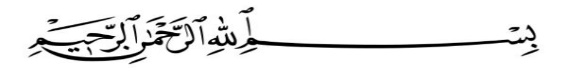  Artinya: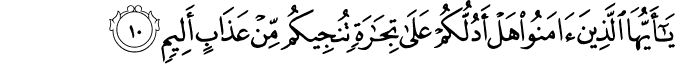 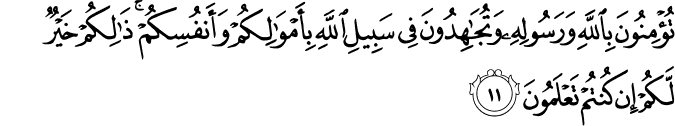 Hai orang-orang yang beriman, sukakah kamu Aku tunjukkan suatu perniagaan yang dapat menyelamatkan kamu dari azab yang pedih? (Ash-Shaff: 10)(Yaitu) kamu beriman kepada Allah dan Rasul-Nya dan berjihad di jalan Allah dengan harta dan jiwamu. Itulah yang lebih baik bagi kamu jika kamu mengetahuinya,  (Ash-Shaff: 11)Puji syukur penulis ucapkan kehadirat Tuhan Yang Maha Esa karena berkat rahmat dan hidayah-Nya penulis dapat menyelesaikan skripsi ini dengan judul “Pengembangan Model Pembelajaran Kooperatif Tipe STAD (Student Team Achievement Divisions) Pada Materi Kubus dan Balok”. Skripsi ini disusun untuk memenuhi salah satu syarat memperoleh gelar Sarjana Pendidikan di Jurusan Matematika Program Studi Pendidikan Matematika Universitas Muslim Nusantara Al-Washliyah.Dalam penyusunan skripsi ini penulis mendapat banyak bantuan, bimbingan serta dukungan moril maupun material dari berbagai pihak, sehingga skripsi ini dapat penulis selesaikan. Oleh sebab itu, penulis mangucapkan terima kasih kepada:Bapak Dr. KRT Hardi Mulyono Surbakti, K. Surbakti selaku Rektor Universitas Muslim Nusantara Al-Washliyah Medan.Bapak Drs. Samsul Bahri, M.Si selaku Dekan Fkip Universitas Muslim Nusantara Al-WashliyahBapak Dedy Juliandri Panjaitan, S.Pd., M.Si  selaku Ketua Program Studi Pendidikan Matematika  Universitas Muslim Nusantara Al-WashliyahBapak Drs. Hidayat, M.Ed selaku Dosen Pembimbing I yang telah banyak membantu dan membimbing sehingga selesainya penulisan skripsi ini.Ibu Desniarti, S.Pd, M.Si selaku Dosen Pembimbing II yang telah banyak memberikan bimbingan sehingga penulis dapat menyelesaikan skripsi ini.Kepada orang tua penulis yang tersayang yang telah membimbing, memberi dukungan, do’a, dorongan moril dan materil kepada penulis.Kepada Sahabat-sahabat seperjuangan (Fanny Rahmasari, Yulia Putri Anggreini, Khairunnisyah Pulungan, Levi Leo Fanni) yang telah banyak membantu penulis dalam mengerjakan skripsi ini.Penulis telah berupaya  semaksimal mungkin dalam menyelesaikan skripsi ini. Namun penulis menyadari masih banyak kelemahan dari segi isi maupun tata bahasa. Kiranya skripsi ini bermanfaat dalam memperkaya khasanah ilmu pendidikan.						Medan,    Januari  2021						PenulisMiyati Hasanah							NPM.161114047